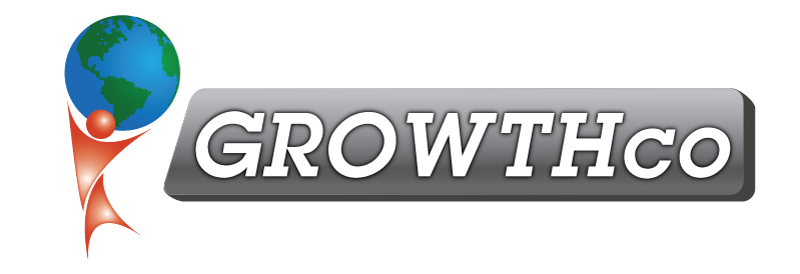 Category:ManagementCourse Prerequisite:NoneCourse Length:8 hoursMaterials:Included, digitally onlyCancellation Policy:Less than 30 days, 100% non-refundable with ability to reschedule within 60 daysMinimum Number of Students:4Maximum Number of Students:15Delivery:
vILT or cILT
(virtual or classroom)Pre-work:NoneDescription:High-quality feedback and conflict management is an essential element in any thriving organization. Yet few of us are taught how to do it, and even fewer are actually eager to give and receive feedback, especially when it is perceived as negative. The fear of hurting others’ feelings, and risk of being shamed ourselves, often prevent us from embracing this fundamental process.The goal of this training is to build participants’ skills, willingness, and confidence in giving and receiving feedback and managing conflict, and then taking it a step further-to positive action that leads to improved outcomes. This course leads participants to explore and practice the necessary conditions, mindset, skills and tools associated with both topics.Course Topics:The Purpose of FeedbackOutcomes When Done Effectively vs. IneffectivelyEmotional & Psychological SafetyPreparing the CommunicationDelivering FeedbackReceiving FeedbackWords to AvoidFeedback Features and GuidelinesHow to disagree without hurting relationshipsUnderstanding of what contributes and ignites disagreement and conflict and the nature of people’s reactionsLearn the skill set for helping people through conflictUnderstanding as a leader how to react to conflictFurlong’s Circle of ConflictThomas-Kilmann Conflict Modes (Competing, Collaborating, Compromising, Avoiding, & Accommodating)Emotions & Stress Management with Coping Strategies5 Levels of Conflict – Lyssa Adkins & Michael Spayd“Clearing the AIRR” model to resolve conflictWTF: It’s not what you think!Activities to use in teams to understand conflict better